St. Francis’ Catholic Primary School Lunch Menu (Please select & return Monday)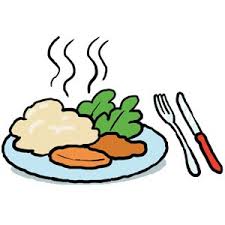 MondayTuesdayWednesdayThursdayFridayWeek 104.12.17Tuna Pasta Bake & Salad Jacket Potato & choice of filling Chicken & Vegetable Pie, Mash & Green BeansFish Fingers, Diced Potatoes & Peas All Day BrunchTomato Pasta BakeChicken Korma & RiceSoup & Melted Cheese BaguettePizza, Potato Noisettes & SweetcornBattered Fish, Noisettes & Sweetcorn  Week 211.12.17Ravioli, Wedges & Sliced CarrotsSoup & Tuna Wrap Sweet & Sour Chicken, Rice & SaladSpaghetti NeapolitanSausage, Mash & Beans Jacket Potato, choice of fillingBeef & Vegetable Slice, Mash & CarrotsJacket Potato & choice of fillingPizza, Potato Noisettes & SweetcornBattered Fish, Noisettes & Sweetcorn  Week 318.12.17Coddies, Diced Potato & PeasSoup & Cheese WrapSpaghetti Bolognaise & SaladJacket Potato & choice of fillingChristmas Dinner Mince & Yorkshire Pudding, Roast Potato & PeasJacket Potato & choice of fillingINSET DAYPlease circle your menu choiceName………………………………………………………………….Class…………………………………………………………………..